本科新生导师系统学生-操作手册北京师范大学教务部（研究生院）2023年9月25日目录1.	概述	31.1.	系统介绍	31.2.	系统要求	31.3.	访问地址	32.	操作环节概览	33.	用户权限与登录	43.1.	用户权限	43.2.	登录	44.	操作说明	44.1.	首页-任务看板	44.2.	学生服务-本科新生导师-指导记录申请	55.	常见问题解答	65.1.	无法登录系统	65.2.	其他问题	66.	注意事项	6本科新生导师系统介绍概述系统介绍本科新生导师制是针对学生个体差异、加强因材施教、帮助学生了解专业及专业学习的基本方法和要求、使学生尽快进入学习状态、树立良好学风、进一步提高本科人才培养质量的重要措施。本科新生导师系统是基于本科新生导师制设计开发的线上辅助工具，旨在进一步落实新生导师制，优化师生双向选择环节，并记录师生的日常交流与指导过程。 本系统拟于2023年10月启用“导师指导记录”模块（操作说明如下）；于2024年9月全模块启用，支持同学们进行线上志愿填报及师生双选等（届时发布操作说明）。系统要求建议电脑端使用谷歌浏览器、edge浏览器。访问地址https://ss.bnu.edu.cn/操作环节概览第一步：填报导师指导记录信息第二步：提交指导记录信息第三步：线下提醒导师审核用户权限与登录用户权限学生：申请/查看志愿导师（暂未开放）、填报导师指导记录登录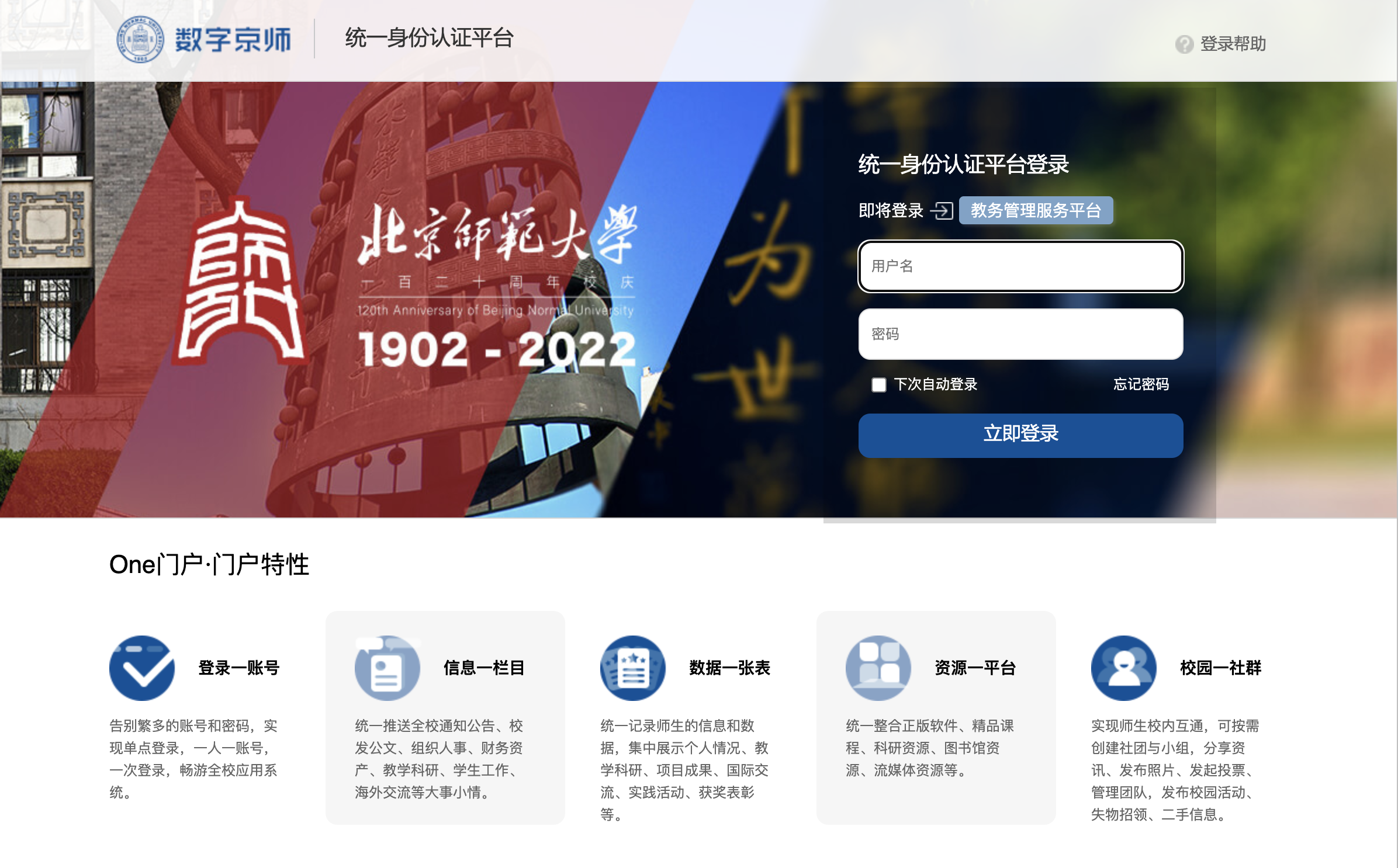 图1第一步：按地址登录统一门户网站，如图1第二步：在登录页面输入用户名和密码。第三步：点击“登录”按钮进入系统。操作说明首页-任务看板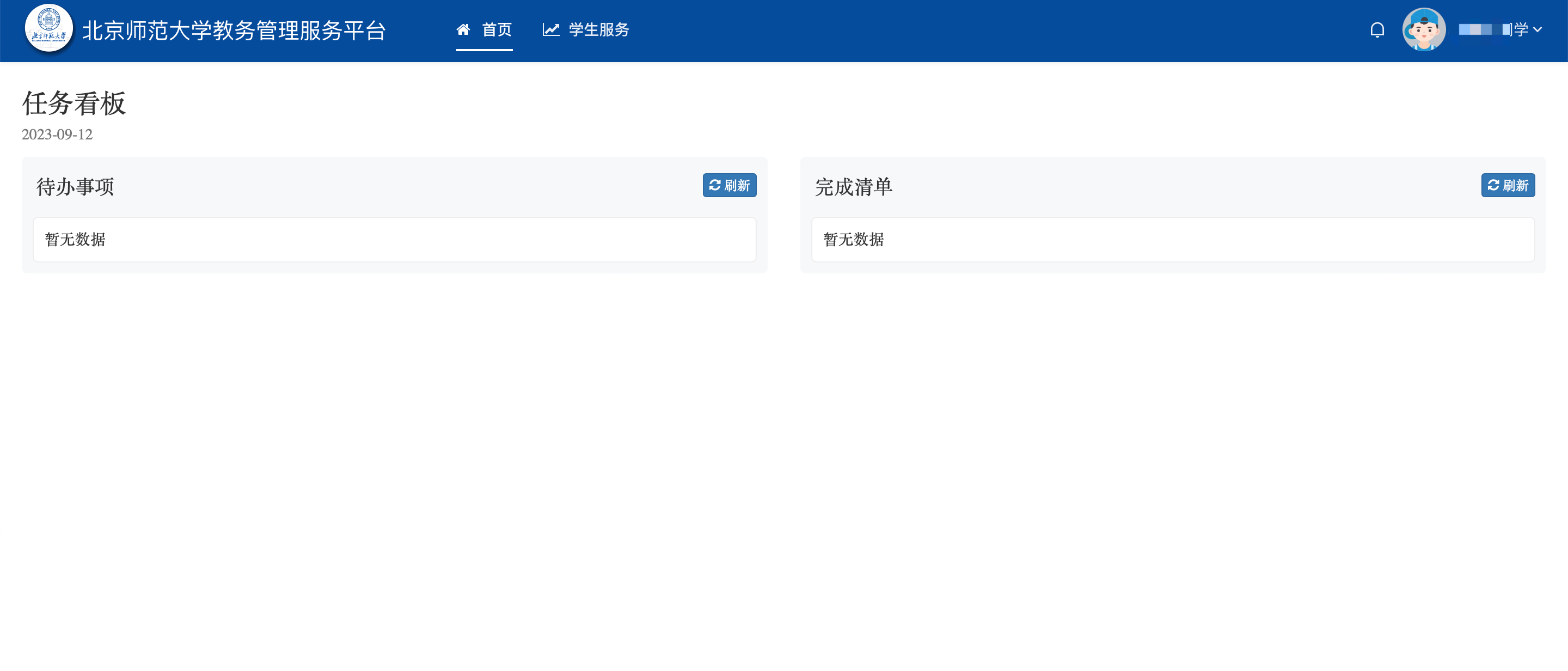 图2操作说明：查看待办事项，点击查看任务学生服务-本科新生导师-指导记录申请操作说明：步骤1:点击新建按钮，打开指导记录内容窗口如图4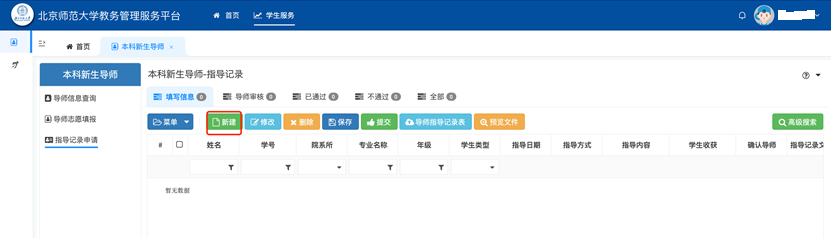 图4步骤2:填写内容，点击保存按钮；如图5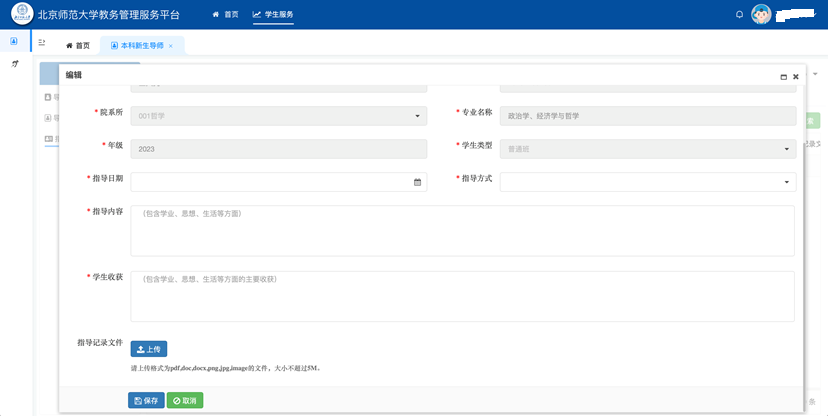 图5步骤3:选中填写内容，点击提交按钮；如图6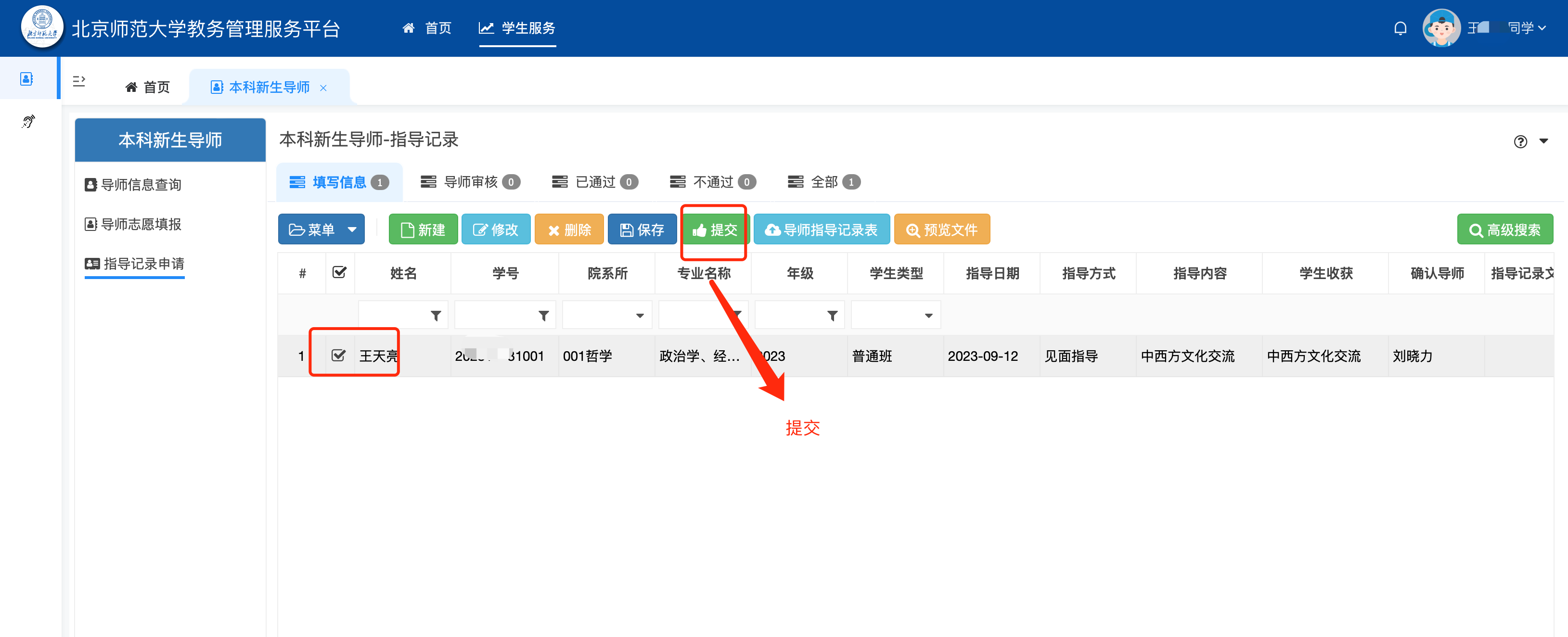 图6常见问题解答无法登录系统请检查您的登录信息是否正确，包括用户名和密码。如果忘记密码，可以点击“忘记密码”链接重置密码。其他问题请联系系统管理员或技术支持团队，他们将帮助您解决问题。技术及系统支持：任伟军    电话：13593367277政策咨询及解答：院系教务老师注意事项所有用户需遵守系统使用规则，尊重他人的隐私和权益。用户需及时更新个人信息，保持信息的准确性和完整性。如遇到系统故障或疑问，可及时联系技术支持，寻求帮助。